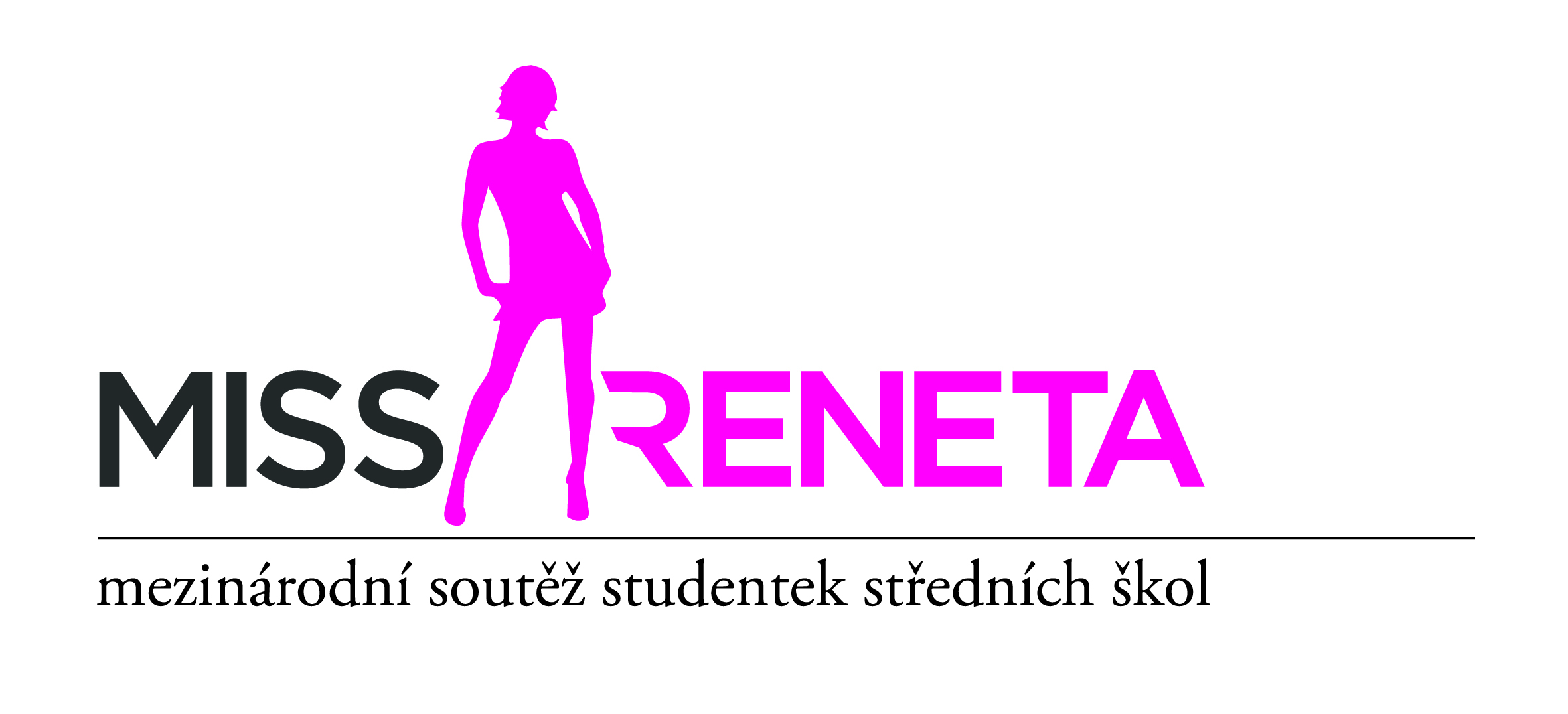 Střední škola
Havířov-Prostřední Suchá,Městské kulturní středisko Havířov, Fa Fashionablea partneři:Statutární město Havířov, CZMoravskoslezský kraj, CZŽilinský samosprávný kraj, SKvyzývají dívky ze středních škol k účastive 28. ročníku mezinárodní soutěže studentek středních škol MISS RENETA 2020 Hvězdy HvězdámFinálový galavečer proběhne v pátek 03.04.2020 od 19.00 hodinv Kulturním domě Leoše Janáčka v Havířově-PodlesíProgramem provází: Jan ČenskýHosté: Václav Noid Bárta, Olga Lounová, Vladimír Hron a dalšíwww.missreneta.comwww.missreneta.czPřihlaste se do 28. ročníkumezinárodní soutěže studentek středních školMISS RENETA 2020 Hvězdy HvězdámDívky ze středních škol se mohou přihlásit odesláním elektronického formuláře na webových stránkách: www.missreneta.com www.missreneta.czPodmínkou účasti je navštěvovat ve školním roce 2019/2020 libovolný ročník některé z různých typů středních škol bez omezení země a regionu (gymnázium, průmyslovka, obchodní akademie, střední odborná škola, učiliště atd.). Dívky na základě podané přihlášky do soutěže obdrží pokyny k vybranému castingu.Termíny castingů MISS RENETA 2020 – neveřejná výběrová předkola:18.01.2020 - Žilina, SK (uzávěrka přihlášek do 17.01.2020)25.01.2020 - Praha, CZ (uzávěrka přihlášek do 24.01.2020)26.01.2020 -  Havířov, CZ (uzávěrka přihlášek do 24.01.2020)Předpokládané termíny soustředění pro 12 vybraných finalistek a náhradnici:1. soustředění:   06. - 09.02.20202. soustředění:   29.03. - 03.04.2020Kontakty:Střední škola, Kapitána Jasioka 50/635, Havířov - Prostřední Suchá, PSČ 735 64, Česká republikatel.:+420 553 401 731 nebo 553 401 735mobil: +420 602 787 785 (hlavní garant soutěže Libor Lenčo)sekretariat@stredniskola-sucha.czwww.stredniskola-sucha.czwww.missreneta.comwww.missreneta.czInformace ke konání jednotlivých castingů Vám budou zaslány na Váš e-mail na základě Vámi zaslané přihlášky do soutěže MISS RENETA 2020, a to nejpozději počátkem prosince 2019.